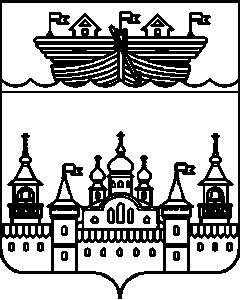 АДМИНИСТРАЦИЯ НАХРАТОВСКОГО СЕЛЬСОВЕТАВОСКРЕСЕНСКОГО МУНИЦИПАЛЬНОГО РАЙОНАНИЖЕГОРОДСКОЙ ОБЛАСТИПОСТАНОВЛЕНИЕ14 апреля 2022 года 	№ 22Об отмене отдельных постановлений администрации Нахратовского сельсовета Воскресенского муниципального района Нижегородской областиВ целях реализации норм Федерального закона от 31 июля 2020 года № 248-ФЗ «О государственном контроле (надзоре) и муниципальном контроле в Российской Федерации» администрация Нахратовского сельсовета Воскресенского муниципального района постановляет:1.Отменить постановления администрации Нахратовского сельсовета Воскресенского муниципального района Нижегородской области:-постановление администрации Нахратовского сельсовета Воскресенского муниципального района Нижегородской области от 21 июня 2018 года № 40 «Об утверждении Перечня видов муниципального контроля и органов местного самоуправления, уполномоченных на их осуществление на территории Нахратовского сельсовета Воскресенского муниципального района Нижегородской области» - постановление администрации Нахратовского сельсовета Воскресенского муниципального района Нижегородской области от 20.12.2018 г. № 96 «О внесении изменений в Перечень видов муниципального контроля и органов местного самоуправления, уполномоченных на их осуществление на территории Нахратовского сельсовета Воскресенского муниципального района Нижегородской области от 21.06.2018 года № 40»;2.Обнародовать настоящее постановление на информационном стенде в здании администрации сельсовета и разместить на официальном сайте администрации Воскресенского муниципального района в информационно-телекоммуникационной сети Интернет.3.Контроль за выполнением настоящего постановления оставляю за собой.4.Настоящее постановление вступает в силу со дня его обнародования.Глава администрации Нахратовского сельсовета				С. Н. Солодова